UMTSHEZI MUNICIPALITY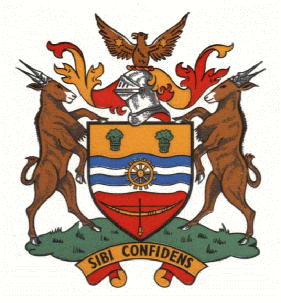 UMTSHEZI MUNISIPALITEITUMKHANDLU WASEMTSHEZINOTICE INVITING SUPPLIERS TO QUOTESuppliers are hereby invited to quote for the supply of the following:Plumber to remove and blank out tapReplace and re-route water pipe and tap at Sub 57 John Erikson Ref.no. 08031Suitably Qualified and Experienced contractor to:Install 2 x bucholtz Relays at Sub 39 commision & test relayRepair oil leaks on 33kv/15 mva transformer at Sub 57Remove vt’s & install new at Sub 57 site visit is compulsory to arrage for that please contact Cyril at 071 4745 074.Submission due date: 23/10/2012 at 14:00For any queries please contact the following people:Rudo/Thomas/Shanton on the following number 036 342 7800/03Submissions to be made at the municipal finance Contact person: Hlengiwe Mthonti                   Tel: (036) 342 7845                  Fax: (036) 352 7898               Email: nobuhle@mtshezi.co.za